Worthington Duchess Convenience Store7141 N. High StreetWorthington, OHMenuDuchess Made Deli Subs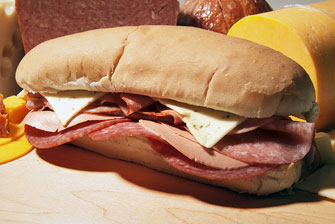 $3.99Duke Sub$3.19Duchess Sub$3.59Roast Beef & Cheese$2.89Turkey & Cheese$2.29Cooked Ham & Cheese$2.09Chopped Ham & Cheese$2.59Trail Bologna & Cheese$2.69Full O’ Bologna & Cheese$2.89Dutch Loaf & Cheese$3.59The Club$3.69Italian Sub$3.99Caesar Chicken Wrap$3.39Meatball Sub$5.5913" Meatball Sub$2.39Pizza Sub$3.99Deluxe Pizza Sub$3.19Steak Hoagie$2.69Pizza Steak$2.99Meat Loaf Sandwich$2.99BBQ Pork PattyDuchess Made Deli Sandwiches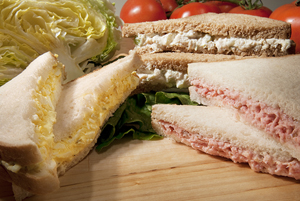 $1.89Chopped Ham & Cheese99¢Peanut Butter & Jelly$2.79Tuna Salad$2.49Chicken Salad$1.99Ham Salad$2.49Egg Salad$1.79Pimento Cheese Spread$1.89Bologna & CheeseDuchess Made Hot Sandwiches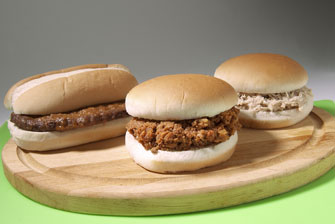 $1.99BBQ Shredded Pork$1.99BBQ Shredded Beef$1.99BBQ Shredded Chicken$1.99Shredded Chicken$1.99Sloppy Joe$2.69Salisbury SteakRoller Grill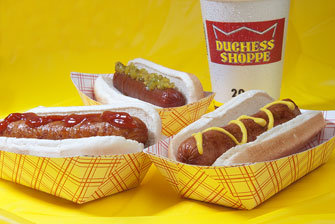 $1.59Roller Cheeseburger99¢Hot Dog$1.39Hillshire Farm Jalapeno Sausage$1.39Hillshire Farm Cheddarwurst$1.39Hillshire Farm Polish Sausage$1.39Breakfast Smoked Sausage$1.19Don Miguel Spicy Beef & Bean Taquito$1.19Don Miguel Pepperoni Pizza Taquito$1.19Don Miguel Cheesy Pepper Jack Taquito$1.19Don Miguel Steak Ranchero Taquito$1.19Don Miguel Buffalo Chicken Taquito$1.19Don Miguel Egg & Sausage TaquitoPizzaDay 'N Night Bite Pizza$1.99Hunk$7.49WholeFlavors: Breakfast, Cheese, Pepperoni, Italian Sausage, and Combination.Hunt Bros Pizza (Only at Alum Creek and Ft. Amanda)$2.99Single (5-6 Piece)$5.49Double (10 piece)$12.99Party (25 piece)$2.69Hunk$4.992 Hunks$9.49Whole$8.492nd Whole$1.59Extra Cheese (add)$4.99Hunk and Single (5 wings)$13.99Whole and Double (10 wings)Sides$3.99Baked Beans /lb.$3.09Amish Potao Salad /lb.$3.39Amish Macaroni Salad /lb.$4.39Pasta Italian Rotini Salad /lb.$3.19Cole Slaw /lb.Crown Café Coffee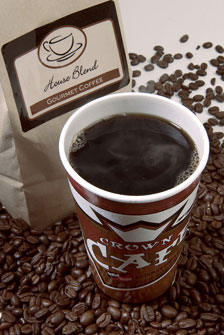 HOUSE BLEND: Smooth coffee with mellow flavor and excellent aromaDARK ROAST: Highly flavorful coffee with a distinct aroma and rich, smooth tasteROYAL ROBUST: Bold coffee with rich aroma, rich flavor and full bodyFRENCH ROAST: A bold full body roast with a mellow dark chocolate flavor and a caramel finish.DECAF: Decaffeinated coffee with mellow flavor and low acidityVarious Cappuccino Flavors available, as well. 99¢12oz.$1.1916oz.$1.3920oz.$1.5924oz.Duchess Made Breakfast Sandwiches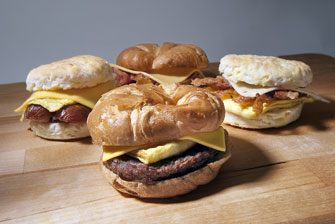 (FIT FOR A KING. Available at select locations)$2.59Ham, Egg, & Cheese Croissant$2.59Ham, Egg, & Cheese Biscuit$2.59Split Link Sausage, Egg, & Cheese Croissant $2.59Split Link Sausage, Egg & Cheese Biscuit $2.59Sausage Patty, Egg & Cheese Croissant $2.59Sausage Patty, Egg & Cheese Biscuit $2.59Bacon, Egg & Cheese Croissant$2.59Bacon, Egg & Cheese Biscuit$1.59Egg & Cheese Croissant BreakfastBreakfast Pizza$1.99Hunk$7.49WholeJimmy Dean Breakfast Sandwiches$2.59Sausage, Egg, & Pancake$2.59Sausage, Egg, & Cheese Croissant$2.59Bacon, Egg, & Cheese Biscuit$2.59French Toast & Sausage $2.59Ham, Egg, & Cheese Biscuit$2.59Sausage, Egg, & Cheese Biscuit$2.59Sausage, Egg, & Cheese Muffin$2.59Canadian Bacon Muffin Delight$2.59Turkey Sausage on Bagel DelightMilkshakes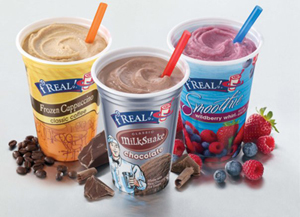 $2.59F'real MilkshakesFlavors: Chocolate, Chocolate Malt, Strawberry, Vanilla, Reese Peanut Butter, Mint Chip, Cookies & Cream.$2.59F’real Frozen Cappuccinos Flavors: Coffee & Mocha.$2.89F’real SmoothiesFlavors: Blueberry Raspberry Pomegranate, Mango, and Strawberry Banana.Cold BeveragesFountain Pop & Majestic Brewed Iced Tea99¢20oz.$1.1932oz.$1.2944oz.Pepsi and Mountain Dew Freeze$1.2920oz.$1.6932oz.$1.9944oz.Slush Puppy89¢12oz.$1.0916oz.$1.2921oz.Duchess Deli Menu Disclaimer*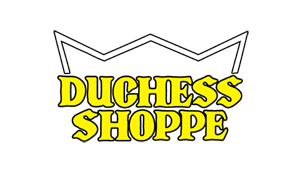 *Availability of food items varies by location. Prices subject to change without notice.